MONROE ELEMENTARY SCHOOL DISTRICT #70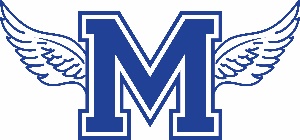 5137 West Cisna RoadPhone: 309-697-3120      Fax:  309-697-3185Student Online Privacy Protection Act (SOPPA)Public Act 101-0516, the Student Online Personal Protection Act (SOPPA) protects the privacy and security of student data and personal information collected by online applications, websites, and services when used for K-12 school purposes. Parents may carry out their rights to: Inspect and review his/her child’s covered information; request electronic or paper copies of his/her child’s covered information and; request corrections to his/her child’s inaccurate covered information under SOPPA by contacting the Hollis School District Office at 5613 W. Tuscarora Rd Peoria, IL  61607 or (309) 697-1325.105 ILCS 85/27(4), added by P.A. 101-516, effective July 1, 2021Contractor List